					ПРЕСС-РЕЛИЗ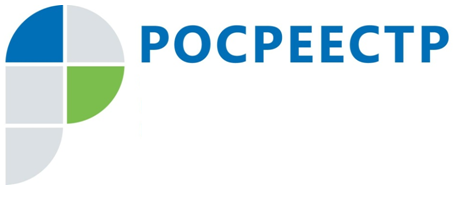 УПРАВЛЕНИЕ РОСРЕЕСТРА ПО МУРМАНСКОЙ ОБЛАСТИ ИНФОРМИРУЕТДокументы Государственного фонда данных Росреестра                               будут переведены в электронный видГосударственный фонд данных это материалы, полученные в результате проведения землеустройства. Данный фонд формируется на основании сбора, обработки, учета и хранения документов о проведении землеустройства. Землеустроительная документация, включенная в ГФД, является федеральной собственностью и не подлежит приватизации. Такие документы являются документами постоянного хранения. Предоставление документов ГФД – одна из государственных услуг Росреестра.В настоящее время Росреестр по Мурманской области в целях реализации первоочередной задачи проводит мероприятия по сканированию материалов ГФД для обеспечения предоставления государственной услуги в электронном виде. «В первую очередь, проводится оцифровка наиболее востребованных материалов ГФД, таких как: землеустроительные дела, документы по оформлению прав на предоставляемые земельные участки гражданам до 1998 года. Перевод документов ГФД в электронный вид позволит сократить срок предоставления государственной услуги с трех рабочих дней до одного рабочего дня. Получение документов ГФД в настоящее время особенно востребовано гражданами для оформления прав на земельные участки и возведенные на них постройки в упрощенном порядке в рамках «дачной амнистии». Сведения ГФД предоставляются в виде заверенных копий бесплатно», - рассказала начальник Кандалакшского межмуниципального отдела Управления Росреестра по Мурманской области Ольга Онишина.Для получения материалов, хранящихся в ГФД, любое заинтересованное лицо может обратиться в Кандалакшский межмуниципальный отдел областного Росреестра по адресам: г. Кандалакша, ул. Горького, д. 17, 4 этаж (хранятся документы ГФД по Кандалакшскому, Терскому и Ковдорскому районам), телефон: (881533) 9-72-80;г. Полярные Зори, ул. Пушкина, д. 12 (хранятся документы ГФД по Полярнозоринскому району), телефон: (881532) 7-27-30.Контакты для СМИ: Управление Росреестра по Мурманской областиКандалакшский межмуниципальный отделАкимова Елена Аркадьевна8 (81532) 7-27-30polzori@r51.rosreestr.ru